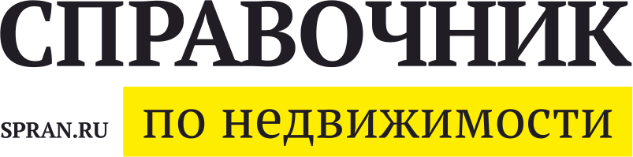   ПРАВА И ОБЯЗАННОСТИ СТОРОН ПО ДОГОВОРУ1. Исполнитель обязуется:1.1.Осуществлять размещение рекламы Заказчика в соответствии с условиями раздела 3 настоящего договора. 1.2.Предоставлять Заказчику для подписания Акты сдачи-приемки оказанных услуг (2 экземпляра) в течение 20 календарных дней с момента фактического окончания календарного месяца размещения рекламы. 2. Исполнитель вправе:2.1.Отказаться от исполнения своих обязанностей по настоящему договору в случае, если Заказчик не исполнил или исполнил несвоевременно свои обязанности по оплате услуг Исполнителя. 2.2.В случае если изображения, тексты и иные рекламные материалы, предоставленные Заказчиком для размещения, не соответствуют сложившейся информационной и эстетической концепции сайта и/или журнала, либо техническим требованиям к материалам, согласовать с Заказчиком альтернативные варианты соответствующих материалов, либо отказаться от размещения рекламы. 2.3. Приостановить (до устранения причин приостановления) размещение рекламы и/или досрочно расторгнуть Договор в одностороннем внесудебном порядке путем уведомления Заказчика в случае, если Заказчик вовлечен в действия, нарушающие правила и нормы размещения рекламы, указанные в настоящем Договоре и его Приложениях, и/или реклама Заказчика противоречит законодательству РФ, или в рекламе содержится информация противная интересам Исполнителя. 3. Заказчик обязуется:3.1.Предоставить Исполнителю соответствующую техническим требованиям рекламу в виде, в котором она подлежит размещению по настоящему договору. 3.2.Осуществлять согласование размещаемой рекламы в сроки, установленные настоящим договором и приложениями к нему. 3.3.Полностью оплачивать услуги по настоящему договору. 3.4.Подписать и передать Исполнителю Акт сдачи-приемки оказанных услуг в течение трех дней с момента его предоставления Исполнителем или в указанный срок дать мотивированный отказ от его подписания. В случае не подписания акта сдачи-приемки в течение трех дней с момента его предоставления Исполнителем и отсутствия мотивированного отказа от его подписания, работы считаются выполненными и принятыми Заказчиком.4. Заказчик вправе:4.1.Заказчик вправе получать информацию о ходе размещения рекламы, включая, если это возможно, статистику просмотров Интернет-страницы, на которой размещены рекламные материалы, не вмешиваясь в деятельность Исполнителя.ПОНЯТИЯ И ТЕРМИНЫ НАСТОЯЩЕГО ДОГОВОРАИнтернет-сайт – совокупность текстовой, графической и иной информации, доступной для пользователей сети Интернет посредством доменного имени – уникального электронного адреса, позволяющего осуществлять доступ к информации и программно-аппаратному комплексу;Интернет-ресурсы Исполнителя – интернет-сайт www.spran.ru;Журнал - журнал «Справочник по недвижимости», выходит 1 раз в 2 недели по понедельникам;Строчная реклама в журнале – подробная информация о конкретном объекте недвижимости. Строчная информация предназначена для подробного информирования потребителей, об определенном варианте недвижимости. При размещении строчной информации существуют обязательные для заполнения поля, без заполнения которых информация Заказчика в журнале не публикуется. Цифровое заполнение обязательно для следующих полей: адрес и тип объекта недвижимости, этажность объекта недвижимости, площади объекта недвижимости,  цена объекта недвижимости, контактный телефон лица, подавшего информацию. Для строящихся объектов обязательно указывается название жилого комплекса и дата сдачи объекта недвижимости, а в случае, если объект рекламируется с целью изучения спроса (не предназначен для продажи) – обязательно проставляется пометка «из. спроса»;Блочная реклама в журнале – рекламный и/или информационный макет, занимающие строго определенную площадь, содержащий графические и текстовые элементы. Блочная информация в журнале предназначена для размещения информации Заказчика об услугах, предоставляемых Заказчиком, вариантах недвижимости, операциями с которыми занимается Заказчик и для прочей информации Заказчика;Рекламная информация (реклама) – текстовая, графическая и иная информация о товарах, услугах и их производителях, размещаемая на сайте и/или в журнале в виде рекламных статей и новостей, баннеров, строчек, макетов, специальных предложений и т.п.